СОВЕТ ДЕПУТАТОВ МУНИЦИПАЛЬНОГО ОБРАЗОВАНИЯКАРАГУЗИНСКИЙСЕЛЬСОВЕТ САРАКТАШСКОГО РАЙОНАОРЕНБУРГСКОЙ ОБЛАСТИЧЕТВЕРТЫЙ СОЗЫВРЕШЕНИЕвнеочередного тридцать первого заседания Совета депутатовмуниципального образования Карагузинский сельсоветчетвертого созыва 11.04.2024 года                       с. Карагузино                                    № 137Об утверждении проекта решения Совета депутатов Карагузинского сельсовета «О внесении изменений в Устав муниципального образования Карагузинский сельсовет Саракташского района Оренбургской области», порядка учёта предложений и участия граждан в обсуждении проекта муниципального правового акта о внесении изменений в Устав муниципального образования Карагузинский сельсовет Саракташского района Оренбургской области и проведения публичных слушаний по проекту решенияВ целях приведения Устава муниципального образования Карагузинский сельсовет Саракташского района Оренбургской области в соответствие с действующим законодательством, руководствуясь Федеральным законом от 06.10.2003 № 131-ФЗ «Об общих принципах организации местного самоуправления в Российской Федерации», Уставом Карагузинскогосельсовета, Совет депутатов Карагузинского сельсовета РЕШИЛ:1. Утвердить проект решения Совета депутатов Карагузинского сельсовета «О внесении изменений в Устав муниципального образования Карагузинский сельсовет Саракташского района Оренбургской области» согласно приложению № 1 к настоящему решению.2.  Утвердить порядок учета предложений и участия граждан в обсуждении проекта решения Совета депутатов Карагузинского сельсовета «О внесении изменений в Устав муниципального образования Карагузинский сельсовет Саракташского района Оренбургской области» согласно приложению № 2 к настоящему решению.3. Провести публичное слушание по проекту решения Совета депутатов Карагузинского сельсовета «О внесении изменений в Устав муниципального образования Карагузинский сельсовет Саракташского района Оренбургской области»  14.05.2024 года в  18.00 часов в здании Дома культуры: Оренбургская область, Саракташский район, село Карагузино, улица Центральная,33.4. Определить местом сбора предложений и замечаний всех заинтересованных лиц по проекту в здании администрации Оренбургская область, Саракташский район, село Карагузино, кабинет главы администрации и установить срок подачи замечаний и предложений  с 26.04.2024г. по 08.05.2024г.5. Создать рабочую группу по подготовке и проведению публичных слушаний по проекту решения Совета депутатов Карагузинского сельсовета «О внесении изменений в Устав муниципального образования Карагузинский сельсовет Саракташского района Оренбургской области»  утвердить ее состав согласно приложению № 3.6. Назначить  лицом, ответственным за сбор и обобщение предложений и замечаний населения по проекту изменений в  Устав муниципального образования Карагузинский сельсовет Саракташского района Оренбургской области и проекту Решения Совета депутатов Карагузинского сельсовета Саракташского района Оренбургской области «О внесении изменений в Устав муниципального образования Карагузинский сельсовет Саракташского района Оренбургской области,  Ишбульдиной М.Г.7. Результаты проведенных публичных слушаний обнародовать и  разместить на официальном сайте Карагузинского сельсовета.8.  Настоящее решение вступает в силу со дня его подписания, подлежит обнародованию и размещению на официальном сайте муниципального образования Карагузинский сельсовет Саракташского района Оренбургской области  в сети интернет.9. Контроль за исполнением настоящего решения возложить на постоянную комиссию Совет депутатов Карагузинский сельсовет по мандатным вопросам, вопросам местного самоуправления, законности, правопорядка, казачества, работе с общественными и религиозными объединениями, национальным вопросам и делам военнослужащих ( Ислаев  И.Х.)Разослано: постоянной комиссии, Управлению Министерства юстиции по Оренбургской области, прокуратуре Саракташского района,  места для обнародования, официальный сайт МО Карагузинский сельсовет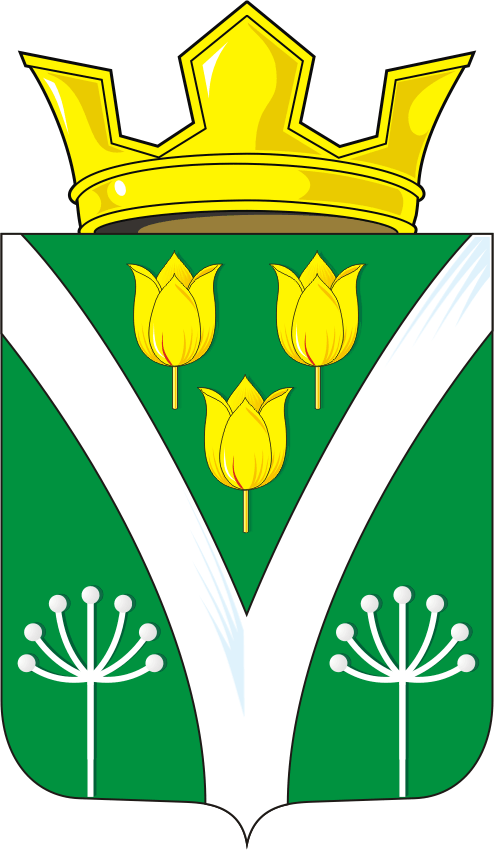 Председатель Совета депутатов сельсовета  _______  И.Х .Ислаев          Глава сельсовета           __________ М.Г. Ишбульдина  